訪問講座アンケートアンケートへのご協力をお願いします。日付　６／２５ 　学校名／　　　　　　　学年/ 　　年　　　組　性別/　男性 ・ 女性１　今までの福祉に対するイメージについて　　　ア、良いイメージだった　　イ、悪いイメージだった　　ウ、興味・関心がなかった２　講座を受講する前と受講した後で福祉に対するイメージは変わりましたかア、良い方に変わった　　イ、悪い方に変わった　　ウ、特に変わりはなかった３　ア・イと回答した方は、どのように変わりましたか[受講前][受講後]講座を受講して印象に残ったことや感想・要望等を自由にお書きください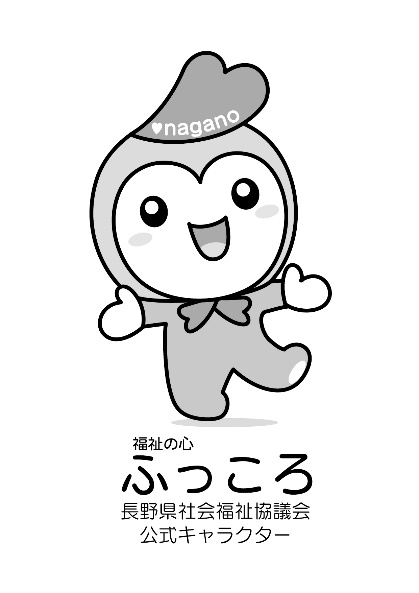 ご協力ありがとうございました。